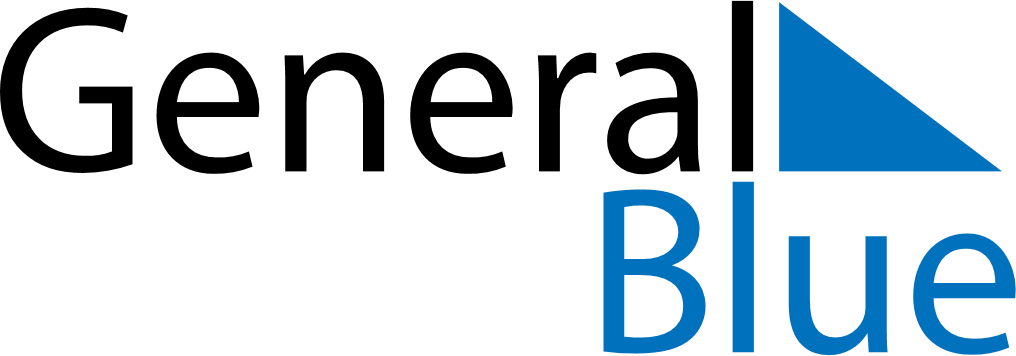 April 2020April 2020April 2020April 2020CroatiaCroatiaCroatiaSundayMondayTuesdayWednesdayThursdayFridayFridaySaturday12334567891010111213141516171718Easter SundayEaster Monday1920212223242425Orthodox EasterOrthodox Easter Monday2627282930